Объявление о Партнерстве 2014Мазар Россия с радостью сообщает о том, что Полина Виксне и Люк Шамбон были назначены CARL Партнерами на Общем ежегодном Собрании Группы в Стамбуле.Данная номинация – результат непрерывных усилий Полины и Люка на протяжении карьеры в компании Мазар.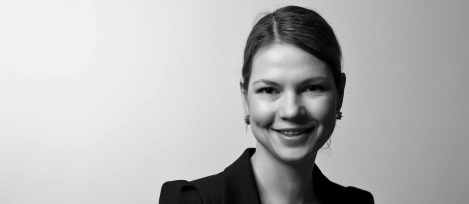 Полина Виксне имеет более 10 лет опыта работы в Мазар и возглавляет департамент Аудита совместно с Сильвэйном Фреоном, Партнером Аудита. Полина – выпускница Финансовой Академии при Правительстве РФ, диплом с отличием по специальности «Финансы и кредит». Она является членом ACCA. Полина присоединилась к команде Мазар в России в 2004 году в качестве ассистента Департамента Аудита. Она построила успешную карьеру в рамках компании, что позволило занять должность менеджера Департамента Аудита в 2007 году и должность старшего менеджера в 2010. В 2011 году она была назначена Заместителем Управляющего Партнера. Полина специализируется в сфере промышленности, торговли и сельского хозяйства. Начиная с 2012 года, руководство Департамента Аудита осуществляется совместно с Сильвэйном Фреоном, Заместителем Управляющего Партнера. Полина обладает солидным опытом в аудите российских и международных групп компаний в соответствии с МСФО. Она владеет русским и английским языками.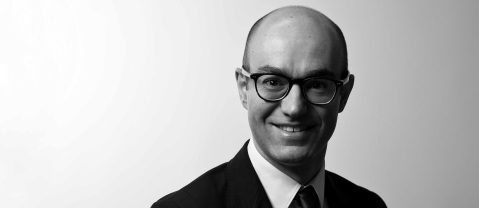 Люк Шамбон имеет более 12 лет опыта работы в Мазар и возглавляет отдел Финансовых консультационных услуг в Мазар в России. Люк является выпускником французской инженерной школы SUPELEC, по специальности в области инженерии телекоммуникаций и Университета города Сидней, Австралия. Люк также имеет французские дипломы по бухгалтерии (DSCG и DESCG). Люк начал свою карьеру в компании Мазар в Париже, где он работал в сфере обязательного аудита и консалтинга для котируемых страховых и промышленных компаний.  Спустя 4 года в аудите он стал работать в составе команды Финансового консалтинга в Париже. В 2011 году Люк присоединился к команде Мазар в России в качестве Главы Департамента Аудита Отдела Финансовых консультационных услуг. Он руководит консультационными проектами и проектами по дью дилиженс в России и СНГ. Люк привносит ценный опыт, который охватывает дью дилиженс в рамках международных сделок, независимый бизнес обзор, обзор финансовых моделей и консультирование по организации бухгалтерии. Его родной язык – французский, он свободно владеет английским и в настоящее время изучает русский.Partenariat Annonce 2014Mazars Russie a le plaisir d'annoncer que Polina Viksne et Luc Chambon ont été nommés CARL partenaires à l'Assemblée générale annuelle du Groupe à Istanbul.Cette nomination est le résultat des efforts constants de Polina et Luc au cours de leur carrière chez Mazars.Polina a l'expérience de plus de 10 ans à Mazars Russie et elle est en charge du département d‘Audit conjointement avec Sylvain Freon, Partner – Audit. Polina est diplômée de l’Académie des Finances sous l’égide du Gouvernement de la Fédération de Russie, avec une spécialisation en Finance et en Crédit (avec mention). Elle est diplômée et membre d’ACCA. Polina a débuté sa carrière chez Mazars Russie en 2004 en tant qu’Assistante du Département Audit. Elle a mené une carrière continue au sein du département d’audit qui lui a permis d’atteindre les fonctions de Manager en 2007 et de Senior Manager du département en 2010. En 2011, elle a été nommée Local Partner et directrice du Département Audit. Elle poursuit actuellement sa fonction de dirigeante de l’Audit, et prend en charge de nombreux clients internationaux des secteurs de l’Industrie, du Commerce et de l’Agriculture. Depuis 2012, le Département Audit est dirigé conjointement avec Sylvain Fréon, Partner – Audit. Elle possède une large expérience de l’audit des groupes de sociétés russes et internationales selon les normes russes et les IFRS. Sa langue maternelle est le russe, elle parle couramment anglais.Luc a l'expérience de plus de 10 ans à Mazars et il est en charge des Services de Conseils Financiers à Mazars en  Russie. Luc est diplômé de l'école française d'ingénieur SUPELEC et s’est spécialisé en télécommunications et réseaux à l'Université de Sydney, Australie. Luc est également titulaire d'un diplôme français d'études comptables (DSCG et DESCG). Luc a débuté sa carrière chez Mazars à Paris, où il a travaillé sur des missions de commissariat aux comptes ainsi que sur des missions de conseil auprès de grands groupes industriels cotés. Après 4 ans dans le département d'audit, il a rejoint les équipes de Conseil et Services Financiers à Paris. En 2011, Luc a rejoint Mazars Russie en tant que directeur des Services de Conseils Financiers a fin de superviser des missions de due diligence et des projets de conseil en Russie et dans la CEI. Il apporte à nos clients une expérience variée, qui couvre la performance de due diligences dans le cadre d'opérations transfrontalières, la revue indépendante d’entreprises, l’examen de modèles financiers complexes et le conseil en organisation des services comptables. La langue maternelle de Luc est le français, il parle anglais et apprend le russe.